ОБЩИЕ СВЕДЕНИЯ Учебная дисциплина «Моделирование систем управления» изучается в восьмом семестре.Курсовая работа/Курсовой проект не предусмотрен(а)Форма промежуточной аттестации: зачет с оценкойМесто учебной дисциплины в структуре ОПОПУчебная дисциплина «Моделирование систем управления» относится к обязательной части программы.Основой для освоения дисциплины являются результаты обучения по предшествующим дисциплинам и практикам:Метрология измерительная техникаМатематическое моделированиеТеория автоматического управления;Системы управления в пространстве состояний;Результаты обучения по учебной дисциплине, используются при изучении следующих дисциплин и прохождения практик:Проектирование систем автоматизации;Результаты освоения учебной дисциплины в дальнейшем будут использованы при выполнении выпускной квалификационной работы.ЦЕЛИ И ПЛАНИРУЕМЫЕ РЕЗУЛЬТАТЫ ОБУЧЕНИЯ ПО ДИСЦИПЛИНЕ (МОДУЛЮ)Целями освоения дисциплины «Моделирование систем управления» являются:определение круга задач теоретического и экспериментального исследования объектов профессиональной деятельности и освоение навыка их постановки;формирование навыков выбора оптимальных решений систем управления технологическими процессами и производствами с учетом экономических, экологических, социальных и других критериев и ограничений;изучение современных информационных технологий, программных и аппаратных средств и применение их для моделирования систем управления; применение естественнонаучных и общеинженерных знаний, методов математического анализа и экспериментальных исследований при моделировании систем управления.Результатом обучения по учебной дисциплине является овладение обучающимися знаниями, умениями, навыками и опытом деятельности, характеризующими процесс формирования компетенции(й) и обеспечивающими достижение планируемых результатов освоения учебной дисциплины.Формируемые компетенции, индикаторы достижения компетенций, соотнесённые с планируемыми результатами обучения по дисциплине:СТРУКТУРА И СОДЕРЖАНИЕ УЧЕБНОЙ ДИСЦИПЛИНЫ/МОДУЛЯОбщая трудоёмкость учебной дисциплины по учебному плану составляет:Структура учебной дисциплины для обучающихся по видам занятийСтруктура учебной дисциплины/модуля для обучающихся по разделам и темам дисциплины: (очная форма обучения)Краткое содержание учебной дисциплиныОрганизация самостоятельной работы обучающихсяСамостоятельная работа студента – обязательная часть образовательного процесса, направленная на развитие готовности к профессиональному и личностному самообразованию, на проектирование дальнейшего образовательного маршрута и профессиональной карьеры.Самостоятельная работа обучающихся по дисциплине организована как совокупность аудиторных и внеаудиторных занятий и работ, обеспечивающих успешное освоение дисциплины. Аудиторная самостоятельная работа обучающихся по дисциплине выполняется на учебных занятиях под руководством преподавателя и по его заданию. Аудиторная самостоятельная работа обучающихся входит в общий объем времени, отведенного учебным планом на аудиторную работу, и регламентируется расписанием учебных занятий. Внеаудиторная самостоятельная работа обучающихся – планируемая учебная, научно-исследовательская, практическая работа обучающихся, выполняемая во внеаудиторное время по заданию и при методическом руководстве преподавателя, но без его непосредственного участия, расписанием учебных занятий не регламентируется.Внеаудиторная самостоятельная работа обучающихся включает в себя:подготовку к лекциям, зачету;изучение учебных пособий;изучение теоретического и практического материала по рекомендованным источникам;проведение исследовательских работ; подготовка к защите лабораторных работ;выполнение индивидуальных заданий по теме выпускной квалификационной работы.Самостоятельная работа обучающихся с участием преподавателя в форме иной контактной работы предусматривает групповую и (или) индивидуальную работу с обучающимися и включает в себя:проведение индивидуальных и групповых консультаций по отдельным темам/разделам дисциплины;проведение консультаций перед зачетом с оценкой;консультации по организации самостоятельного изучения отдельных разделов/тем.Перечень разделов/тем/, полностью или частично отнесенных на самостоятельное изучение с последующим контролем:Применение электронного обучения, дистанционных образовательных технологийРеализация программы учебной дисциплины с применением электронного обучения и дистанционных образовательных технологий регламентируется действующими локальными актами университета.Учебная деятельность частично проводится на онлайн-платформе за счет применения учебно-методических электронных образовательных ресурсов:ЭОР обеспечивают в соответствии с программой дисциплины (модуля): организацию самостоятельной работы обучающегося, включая контроль знаний обучающегося (самоконтроль, текущий контроль знаний и промежуточную аттестацию), методическое сопровождение и дополнительную информационную поддержку электронного обучения (дополнительные учебные и информационно-справочные материалы). Текущая и промежуточная аттестации по онлайн-курсу проводятся в соответствии с графиком учебного процесса и расписанием.РЕЗУЛЬТАТЫ ОБУЧЕНИЯ ПО ДИСЦИПЛИНЕ, КРИТЕРИИ ОЦЕНКИ УРОВНЯ СФОРМИРОВАННОСТИ КОМПЕТЕНЦИЙ, СИСТЕМА И ШКАЛА ОЦЕНИВАНИЯСоотнесение планируемых результатов обучения с уровнями сформированности компетенции(й).ОЦЕНОЧНЫЕ СРЕДСТВА ДЛЯ ТЕКУЩЕГО КОНТРОЛЯ УСПЕВАЕМОСТИ И ПРОМЕЖУТОЧНОЙ АТТЕСТАЦИИ, ВКЛЮЧАЯ САМОСТОЯТЕЛЬНУЮ РАБОТУ ОБУЧАЮЩИХСЯПри проведении контроля самостоятельной работы обучающихся, текущего контроля и промежуточной аттестации по учебной дисциплине «Моделирование систем управления» проверяется уровень сформированности у обучающихся компетенций и запланированных результатов обучения по дисциплине, указанных в разделе 2 настоящей программы.Формы текущего контроля успеваемости, примеры типовых заданий: Критерии, шкалы оценивания текущего контроля успеваемости:Промежуточная аттестация:Критерии, шкалы оценивания промежуточной аттестации учебной дисциплины/модуля:Система оценивания результатов текущего контроля и промежуточной аттестации.Оценка по дисциплине выставляется обучающемуся с учётом результатов текущей и промежуточной аттестации.Полученный совокупный результат конвертируется в пятибалльную систему оценок в соответствии с таблицей:ОБРАЗОВАТЕЛЬНЫЕ ТЕХНОЛОГИИРеализация программы предусматривает использование в процессе обучения следующих образовательных технологий:проблемная лекция;проектная деятельность;проведение интерактивных лекций;анализ ситуаций и имитационных моделей;преподавание дисциплин в форме курсов, составленных на основе результатов научных исследований, в том числе с учётом региональных особенностей профессиональной деятельности выпускников и потребностей работодателей;поиск и обработка информации с использованием сети Интернет: работа с электронными ресурсами www.exponenta.ru, www.autodesk.ru/education; поисковые системы Web of Science, PatSearch; дистанционные образовательные технологии: платформа Moodle, сервисы Goggle-meet, Zoom;применение электронного обучения, применение инструментов MS Office (Word, Excel, Power Point), Google-таблицы;использование на лекционных занятиях видеоматериалов и наглядных пособий;самостоятельная работа в системе компьютерного тестирования;ПРАКТИЧЕСКАЯ ПОДГОТОВКАПрактическая подготовка в рамках учебной дисциплины не реализуется.ОРГАНИЗАЦИЯ ОБРАЗОВАТЕЛЬНОГО ПРОЦЕССА ДЛЯ ЛИЦ С ОГРАНИЧЕННЫМИ ВОЗМОЖНОСТЯМИ ЗДОРОВЬЯПри обучении лиц с ограниченными возможностями здоровья и инвалидов используются подходы, способствующие созданию безбарьерной образовательной среды: технологии дифференциации и индивидуального обучения, применение соответствующих методик по работе с инвалидами, использование средств дистанционного общения, проведение дополнительных индивидуальных консультаций по изучаемым теоретическим вопросам и практическим занятиям, оказание помощи при подготовке к промежуточной аттестации.При необходимости рабочая программа дисциплины может быть адаптирована для обеспечения образовательного процесса лицам с ограниченными возможностями здоровья, в том числе для дистанционного обучения.Учебные и контрольно-измерительные материалы представляются в формах, доступных для изучения студентами с особыми образовательными потребностями с учетом нозологических групп инвалидов:Для подготовки к ответу на практическом занятии, студентам с ограниченными возможностями здоровья среднее время увеличивается по сравнению со средним временем подготовки обычного студента.Для студентов с инвалидностью или с ограниченными возможностями здоровья форма проведения текущей и промежуточной аттестации устанавливается с учетом индивидуальных психофизических особенностей (устно, письменно на бумаге, письменно на компьютере, в форме тестирования и т.п.). Промежуточная аттестация по дисциплине может проводиться в несколько этапов в форме рубежного контроля по завершению изучения отдельных тем дисциплины. При необходимости студенту предоставляется дополнительное время для подготовки ответа на зачете или экзамене.Для осуществления процедур текущего контроля успеваемости и промежуточной аттестации обучающихся создаются, при необходимости, фонды оценочных средств, адаптированные для лиц с ограниченными возможностями здоровья и позволяющие оценить достижение ими запланированных в основной образовательной программе результатов обучения и уровень сформированности всех компетенций, заявленных в образовательной программе.МАТЕРИАЛЬНО-ТЕХНИЧЕСКОЕ ОБЕСПЕЧЕНИЕ ДИСЦИПЛИНЫ Характеристика материально-технического обеспечения дисциплины составляется в соответствии с требованиями ФГОС ВО.Материально-техническое обеспечение дисциплины при обучении с использованием традиционных технологий обучения.Материально-техническое обеспечение учебной дисциплины при обучении с использованием электронного обучения и дистанционных образовательных технологий.Технологическое обеспечение реализации программы осуществляется с использованием элементов электронной информационно-образовательной среды университета Moodle.УЧЕБНО-МЕТОДИЧЕСКОЕ И ИНФОРМАЦИОННОЕ ОБЕСПЕЧЕНИЕ УЧЕБНОЙ ДИСЦИПЛИНЫИНФОРМАЦИОННОЕ ОБЕСПЕЧЕНИЕ УЧЕБНОГО ПРОЦЕССАРесурсы электронной библиотеки, информационно-справочные системы и профессиональные базы данных:Перечень программного обеспечения ЛИСТ УЧЕТА ОБНОВЛЕНИЙ РАБОЧЕЙ ПРОГРАММЫ УЧЕБНОЙ ДИСЦИПЛИНЫ/МОДУЛЯВ рабочую программу учебной дисциплины/модуля внесены изменения/обновления и утверждены на заседании кафедры:Министерство науки и высшего образования Российской ФедерацииМинистерство науки и высшего образования Российской ФедерацииФедеральное государственное бюджетное образовательное учреждениеФедеральное государственное бюджетное образовательное учреждениевысшего образованиявысшего образования«Российский государственный университет им. А.Н. Косыгина«Российский государственный университет им. А.Н. Косыгина(Технологии. Дизайн. Искусство)»(Технологии. Дизайн. Искусство)»Институт мехатроники и информационных технологийКафедра Автоматики и промышленной электроникиРАБОЧАЯ ПРОГРАММАУЧЕБНОЙ ДИСЦИПЛИНЫРАБОЧАЯ ПРОГРАММАУЧЕБНОЙ ДИСЦИПЛИНЫРАБОЧАЯ ПРОГРАММАУЧЕБНОЙ ДИСЦИПЛИНЫМоделирование систем управленияМоделирование систем управленияМоделирование систем управленияУровень образования бакалавриатбакалавриатНаправление подготовки27.03.04Управление в технических системахПрофильИнформационные технологии в проектировании встраиваемых систем управления технологическими процессамиИнформационные технологии в проектировании встраиваемых систем управления технологическими процессамиСрок освоения образовательной программы по очной форме обучения4 года4 годаФорма обученияочнаяочнаяРабочая программа учебной дисциплины «Моделирование систем управления» основной профессиональной образовательной программы высшего образования, рассмотрена и одобрена на заседании кафедры, протокол № 1 от 24.08.2021 г.Рабочая программа учебной дисциплины «Моделирование систем управления» основной профессиональной образовательной программы высшего образования, рассмотрена и одобрена на заседании кафедры, протокол № 1 от 24.08.2021 г.Рабочая программа учебной дисциплины «Моделирование систем управления» основной профессиональной образовательной программы высшего образования, рассмотрена и одобрена на заседании кафедры, протокол № 1 от 24.08.2021 г.Рабочая программа учебной дисциплины «Моделирование систем управления» основной профессиональной образовательной программы высшего образования, рассмотрена и одобрена на заседании кафедры, протокол № 1 от 24.08.2021 г.Разработчик рабочей программы учебной дисциплины: Разработчик рабочей программы учебной дисциплины: Разработчик рабочей программы учебной дисциплины: Разработчик рабочей программы учебной дисциплины: ДоцентО.М. Власенко О.М. Власенко      Заведующий кафедрой:     Заведующий кафедрой:Д.В. Масанов Код и наименование компетенцииКод и наименование индикаторадостижения компетенцииПланируемые результаты обучения по дисциплинеОПК-1Способен анализировать задачи профессиональной деятельности на основе положений, законов и методов в области естественных наук и математикиИД-ОПК-1.2Применение знаний, законов и методов в области естественных и инженерных наук для анализа задач профессиональной деятельностиПрименяет знания, законы и методы в области естественных и инженерных наук для анализа задач моделирования и исследования систем управления Применяет полученные знания и навыки для постановки задач теоретического и экспериментального исследования элементов и систем управления- Использует математический аппарат и цифровые информационные технологии для сбора и обработки данных необходимых для анализа и постановки задач моделирования технических систем. Работает в программах Mathcad, Matlab.ОПК-2Способен формулировать задачи профессиональной деятельности на основе знаний, профильных разделов математических и естественнонаучных дисциплин (модулей)социальных и других ограниченийИД-ОПК-2.2Постановка задач теоретического и экспериментального исследования объектов профессиональной деятельностиПрименяет знания, законы и методы в области естественных и инженерных наук для анализа задач моделирования и исследования систем управления Применяет полученные знания и навыки для постановки задач теоретического и экспериментального исследования элементов и систем управления- Использует математический аппарат и цифровые информационные технологии для сбора и обработки данных необходимых для анализа и постановки задач моделирования технических систем. Работает в программах Mathcad, Matlab.ОПК-4Способен осуществлять оценку эффективности систем управления, разработанных на основе математических методовИД-ОПК-4.3 Выбор оптимальных решений систем управления технологическими процессами и производствами с учетом экономических, экологических, социальных и других критериев и ограничений.Осуществляет оценку эффективности методов моделирования элементов и систем управленияЗнает экономические, экологические, социальные и другие критерии и ограничения, влияющие на системы управления технологическим оборудованием и процессамиОсуществляет выбор оптимальных решений систем управления технологическими процессами и производствами с учетом действующих критериев и ограничений. ОПК-9 Способен выполнять эксперименты по заданным методикам и обрабатывать результаты с применением современных информационных технологий и технических средствИД-ОПК-9.1Применение современных информационных технологий, программных и аппаратных средств для проведения экспериментальных исследованийПрименяет информационные технологии, программные и аппаратные средства для моделирования системы, проведения экспериментальных исследований и обработки экспериментальных данных. Владеет математическим аппаратом, естественнонаучными и общеинженерными знаниями, необходимыми для формулирования и решения задач моделирования систем и процессовПрименяет методы математического анализа и моделирования при разработке и исследовании систем управления. ОПК-9 Способен выполнять эксперименты по заданным методикам и обрабатывать результаты с применением современных информационных технологий и технических средствИД-ОПК-9.3Применение естественнонаучных и общеинженерных знаний, методов математического анализа и моделирования при постановке задачи экспериментального исследованияПрименяет информационные технологии, программные и аппаратные средства для моделирования системы, проведения экспериментальных исследований и обработки экспериментальных данных. Владеет математическим аппаратом, естественнонаучными и общеинженерными знаниями, необходимыми для формулирования и решения задач моделирования систем и процессовПрименяет методы математического анализа и моделирования при разработке и исследовании систем управления. по очной форме обучения – 4з.е.144час.Структура и объем дисциплиныСтруктура и объем дисциплиныСтруктура и объем дисциплиныСтруктура и объем дисциплиныСтруктура и объем дисциплиныСтруктура и объем дисциплиныСтруктура и объем дисциплиныСтруктура и объем дисциплиныСтруктура и объем дисциплиныСтруктура и объем дисциплиныОбъем дисциплины по семестрамформа промежуточной аттестациивсего, часКонтактная аудиторная работа, часКонтактная аудиторная работа, часКонтактная аудиторная работа, часКонтактная аудиторная работа, часСамостоятельная работа обучающегося, часСамостоятельная работа обучающегося, часСамостоятельная работа обучающегося, часОбъем дисциплины по семестрамформа промежуточной аттестациивсего, часлекции, часпрактические занятия, часлабораторные занятия, часпрактическая подготовка, часкурсовая работа/курсовой проектсамостоятельная работа обучающегося, часпромежуточная аттестация, час8 семестрзачет с оценкой144243684Всего:144243684Планируемые (контролируемые) результаты освоения: код(ы) формируемой(ых) компетенции(й) и индикаторов достижения компетенцийНаименование разделов, тем;форма(ы) промежуточной аттестацииВиды учебной работыВиды учебной работыВиды учебной работыВиды учебной работыСамостоятельная работа, часВиды и формы контрольных мероприятий, обеспечивающие по совокупности текущий контроль успеваемости;формы промежуточного контроля успеваемостиПланируемые (контролируемые) результаты освоения: код(ы) формируемой(ых) компетенции(й) и индикаторов достижения компетенцийНаименование разделов, тем;форма(ы) промежуточной аттестацииКонтактная работаКонтактная работаКонтактная работаКонтактная работаСамостоятельная работа, часВиды и формы контрольных мероприятий, обеспечивающие по совокупности текущий контроль успеваемости;формы промежуточного контроля успеваемостиПланируемые (контролируемые) результаты освоения: код(ы) формируемой(ых) компетенции(й) и индикаторов достижения компетенцийНаименование разделов, тем;форма(ы) промежуточной аттестацииЛекции, часПрактические занятия, часЛабораторные работы, часПрактическая подготовка, часСамостоятельная работа, часВиды и формы контрольных мероприятий, обеспечивающие по совокупности текущий контроль успеваемости;формы промежуточного контроля успеваемостивосьмой семестрвосьмой семестрвосьмой семестрвосьмой семестрвосьмой семестрвосьмой семестрвосьмой семестрОПК-1: ИД-ОПК-1.2ОПК-2ИД-ОПК-2.2Раздел I. Виды и классификация математических моделей4ххх12ОПК-1: ИД-ОПК-1.2ОПК-2ИД-ОПК-2.2Тема 1.1 Моделирование систем управления. Основные понятия и виды моделирования22Формы текущего контроля по разделу I:устный опрос, дискуссия, устное собеседованиеОПК-1: ИД-ОПК-1.2ОПК-2ИД-ОПК-2.2Тема 1.2Классификация математических моделей и методов моделирования. Обзор современных программ для аналитического и имитационного моделирования210Формы текущего контроля по разделу I:устный опрос, дискуссия, устное собеседованиеОПК-2ИД-ОПК-2.2ОПК-4ИД-ОПК-4.3Раздел II. Аналитическое моделирование систем управления 10х28х32Формы текущего контроля по разделу II:устный опрос,защита лабораторных работ в виде собеседованияОПК-2ИД-ОПК-2.2ОПК-4ИД-ОПК-4.3Тема 2.1 Построение математических моделей аналитическими методами22Формы текущего контроля по разделу II:устный опрос,защита лабораторных работ в виде собеседованияОПК-2ИД-ОПК-2.2ОПК-4ИД-ОПК-4.3Тема 2.2Методы синтеза рекуррентных моделирующих алгоритмов22Формы текущего контроля по разделу II:устный опрос,защита лабораторных работ в виде собеседованияОПК-2ИД-ОПК-2.2ОПК-4ИД-ОПК-4.3Тема 2.3Моделирование линейных систем в программе Matlab22Формы текущего контроля по разделу II:устный опрос,защита лабораторных работ в виде собеседованияОПК-2ИД-ОПК-2.2ОПК-4ИД-ОПК-4.3Тема 2.4Моделирование нелинейных систем22Формы текущего контроля по разделу II:устный опрос,защита лабораторных работ в виде собеседованияОПК-2ИД-ОПК-2.2ОПК-4ИД-ОПК-4.3Тема 2.5Примеры моделирования систем автоматического управления технологическими процессами c с использованием пакетов программы Matlab: Simulink, CST, Stateflow, Simscape210Формы текущего контроля по разделу II:устный опрос,защита лабораторных работ в виде собеседованияОПК-2ИД-ОПК-2.2ОПК-4ИД-ОПК-4.3Лабораторная работа № 1 Моделирование линейных систем в Matlab Simulink, CST.42Формы текущего контроля по разделу II:устный опрос,защита лабораторных работ в виде собеседованияОПК-2ИД-ОПК-2.2ОПК-4ИД-ОПК-4.3Лабораторная работа № 2 Исследование линейных систем в Mathcad42Формы текущего контроля по разделу II:устный опрос,защита лабораторных работ в виде собеседованияОПК-2ИД-ОПК-2.2ОПК-4ИД-ОПК-4.3Лабораторная работа № 3Исследование релейной системы методом гармонической линеаризации в Mathcad42Формы текущего контроля по разделу II:устный опрос,защита лабораторных работ в виде собеседованияОПК-2ИД-ОПК-2.2ОПК-4ИД-ОПК-4.3Лабораторная работа № 4Исследование релейной системы в Matlab Simulink42Формы текущего контроля по разделу II:устный опрос,защита лабораторных работ в виде собеседованияОПК-2ИД-ОПК-2.2ОПК-4ИД-ОПК-4.3Лабораторная работа № 5Моделирование дискретной системы в Matlab42Формы текущего контроля по разделу II:устный опрос,защита лабораторных работ в виде собеседованияОПК-2ИД-ОПК-2.2ОПК-4ИД-ОПК-4.3Лабораторная работа № 6Исследование устойчивости дискретных систем42Формы текущего контроля по разделу II:устный опрос,защита лабораторных работ в виде собеседованияОПК-2ИД-ОПК-2.2ОПК-4ИД-ОПК-4.3Лабораторная работа № 7Настройка цифрового регулятора в Matlab42Формы текущего контроля по разделу II:устный опрос,защита лабораторных работ в виде собеседованияОПК-9ИД-ОПК-9.1ИД-ОПК-9.3Раздел III. Экспериментальные методы получения моделей систем управления6х4х18Формы текущего контроля по разделу III:устный опрос, эссезащита лабораторных работ в виде собеседованияОПК-9ИД-ОПК-9.1ИД-ОПК-9.3Тема 3.1 Методика проведения экспериментальных исследований и первичная обработка экспериментальных данных. 22Формы текущего контроля по разделу III:устный опрос, эссезащита лабораторных работ в виде собеседованияОПК-9ИД-ОПК-9.1ИД-ОПК-9.3Тема 3.2 Идентификация модели технологического объекта управления по экспериментальным данным. Идентификация статической модели. Идентификация динамической модели.Использование программы Mathcad для обработки данных.22Формы текущего контроля по разделу III:устный опрос, эссезащита лабораторных работ в виде собеседованияОПК-9ИД-ОПК-9.1ИД-ОПК-9.3Тема 3.3Параметрическая идентификация.210Формы текущего контроля по разделу III:устный опрос, эссезащита лабораторных работ в виде собеседованияОПК-9ИД-ОПК-9.1ИД-ОПК-9.3Лабораторная работа № 8Параметрическая идентификация объектов в Matlab. Метод Симою.22Формы текущего контроля по разделу III:устный опрос, эссезащита лабораторных работ в виде собеседованияОПК-9ИД-ОПК-9.1ИД-ОПК-9.3Лабораторная работа № 9 Параметрическая идентификация объектов в Matlab. Метод  System identification .22Формы текущего контроля по разделу III:устный опрос, эссезащита лабораторных работ в виде собеседованияОПК-2ИД-ОПК-2.2ОПК-4ИД-ОПК-4.3Раздел IV. Моделирование систем управления в пространстве состояний4х4х12Формы текущего контроля по разделу IV:устный опрос, устное собеседованиезащита лабораторных работ в виде собеседованияОПК-2ИД-ОПК-2.2ОПК-4ИД-ОПК-4.3Тема 4.1 Представление системы управления в пространстве состояний22Формы текущего контроля по разделу IV:устный опрос, устное собеседованиезащита лабораторных работ в виде собеседованияОПК-2ИД-ОПК-2.2ОПК-4ИД-ОПК-4.3Тема 4.2Исследование системы управления в пространстве состояний28Формы текущего контроля по разделу IV:устный опрос, устное собеседованиезащита лабораторных работ в виде собеседованияОПК-2ИД-ОПК-2.2ОПК-4ИД-ОПК-4.3Лабораторная работа № 10 Исследование свойств линейных систем в пространстве в программе Matlab.42Формы текущего контроля по разделу IV:устный опрос, устное собеседованиезащита лабораторных работ в виде собеседованияЗачет с оценкойхххх10зачет проводится в форме письменного тестирования или компьютерного тестирования на электронно-образовательной платформе MoodleИТОГО за восьмой семестр243684ИТОГО за весь период243684№ ппНаименование раздела и темы дисциплиныСодержание раздела (темы)Раздел IВиды и классификация математических моделейВиды и классификация математических моделейТема 1.1Моделирование систем управления. Основные понятия и виды моделированияПонятие моделирования. Физическое моделирование. Математическое моделирование.Тема 1.2Классификация математических моделей и методов моделированияКлассификация математических моделей. Классификация методов математического моделирования. Аналитическое моделирование. Имитационное моделирование. Комбинированное моделирование. Погрешность результатов моделирования. Обзор современных программ для аналитического и имитационного моделирования.Раздел IIАналитическое моделирование систем управления Аналитическое моделирование систем управления Тема 2.1Построение математических моделей аналитическими методамиЗакон сохранения. Уравнения баланса. Уравнения элементарных процессов. Методика аналитического моделирования.Тема 2.2Методы синтеза рекуррентных моделирующих алгоритмовПонятие рекуррентного алгоритма.Рекуррентные алгоритмы для типовых звеньев АСР.Тема 2.3Моделирование линейных систем управления в программе MatlabПорядок моделирования СУ. Выбор закона регулирования для СУ. Аналоговое моделирование в Matlab. Параллельное программирование. Последовательное программирование. Моделирование линейных систем в Matlab Simulink. Оценка качества переходного процесса. Тема 2.4Моделирование нелинейных системМоделирование нелинейных систем. Свойства и виды нелинейных систем. Классификация нелинейностей. Расчет переходных процессов в нелинейных системах с помощью рекуррентных моделирующих алгоритмов (РМА).Тема 2.5Примеры моделирования систем автоматического управления технологическими процессамиМодель автоматической системы управления ленточной машиной текстильного производства. Модель автоматической системы управления чесальной машиной.Модель автоматической системы регулирования уровня жидкости в проточном резервуаре. Моделирование систем управления технологическими процессами в Matlab Simulink, CST, Stateflow, SimscapeРаздел IIIЭкспериментальные методы получения моделей систем управленияЭкспериментальные методы получения моделей систем управленияТема 3.1Методика проведения экспериментальных исследований и первичная обработка экспериментальных данныхЭкспериментальные методы получения моделей систем управления. Этапы проведения экспериментальных исследований. Методы первичной обработки данных. Сглаживание данных экспериментаТема 3.2Идентификация модели технологического объекта управления (ТОУ) по экспериментальным данным. Определение и методика идентификации модели ТОУ по экспериментальным данным. Идентификация статической модели. Метод МНК. Оценка адекватности модели эксперименту. Расчет доверительных границ модели. Идентификация динамической модели. Графоаналитические методы оценки параметров динамической модели. Использование программы Mathcad для обработки данных.Тема 3.3Параметрическая идентификация.Параметрическая идентификация модели. Метод Симою.Параметрическая идентификация модели в программе MatlabРаздел IVМоделирование систем управления в пространстве состоянийМоделирование систем управления в пространстве состоянийТема 4.1Представление системы управления в пространстве состоянийПредставление системы управления в пространстве состояний. Уравнение системы в нормальной форме. Тема 4.2Исследование системы управления в пространстве состоянийИсследование системы управления в пространстве состояний в программе Matlab. Управляемость и наблюдаемость системы управления. № ппНаименование раздела /темы дисциплины, выносимые на самостоятельное изучениеЗадания для самостоятельной работыВиды и формы контрольных мероприятий(учитываются при проведении текущего контроля)Трудоемкость, часРаздел IВиды и классификация математических моделейВиды и классификация математических моделейВиды и классификация математических моделейВиды и классификация математических моделейТема 1.2Классификация математических моделей и методов моделированияОбзор компонентов программы Matlab для моделирования различных систем управления с использованием ресурса https://exponenta.ru/matlab:Stateflow, Simulink, Simscape и др.Устное собеседование 8Раздел IIАналитическое моделирование систем управления Аналитическое моделирование систем управления Аналитическое моделирование систем управления Аналитическое моделирование систем управления Тема 2.5Примеры моделирования систем автоматического управления технологическими процессамиМоделирование системы управления технологическим объектом, исследуемом в ВКР с применением программ Mathcad, Matlab.Идентификация моделей элементов системы управления. Исследование динамических свойств системы управления с применением Mathcad, Matlab.Устное собеседование8Раздел IIIЭкспериментальные методы получения моделей систем управленияЭкспериментальные методы получения моделей систем управленияЭкспериментальные методы получения моделей систем управленияЭкспериментальные методы получения моделей систем управленияТема 3.3Параметрическая идентификация.Обработка экспериментальных данных для идентификации модели технологического объекта в программе Matlab, Mathcad (при наличии экспериментального исследования по теме ВКР)Эссе8Раздел IVМоделирование систем управления в пространстве состоянийМоделирование систем управления в пространстве состоянийМоделирование систем управления в пространстве состоянийМоделирование систем управления в пространстве состоянийТема 4.2Исследование системы управления в пространстве состоянийМоделирование системы управления многомерным технологическим процессом в программе MatlabУстное собеседование6использованиеЭО и ДОТиспользование ЭО и ДОТобъем, часвключение в учебный процессобучение с веб-поддержкойучебно-методические электронные образовательные ресурсы университета   1 категорииорганизация самостоятельной работы обучающихсяобучение с веб-поддержкойучебно-методические электронные образовательные ресурсы университета   2 категориив соответствии с расписанием текущей/промежуточной аттестацииУровни сформированности компетенции(-й)Итоговое количество балловв 100-балльной системепо результатам текущей и промежуточной аттестацииОценка в пятибалльной системепо результатам текущей и промежуточной аттестацииПоказатели уровня сформированности общепрофессиональной(-ых) компетенцийУровни сформированности компетенции(-й)Итоговое количество балловв 100-балльной системепо результатам текущей и промежуточной аттестацииОценка в пятибалльной системепо результатам текущей и промежуточной аттестацииОПК-1: ИД-ОПК-1.2ОПК-2ИД-ОПК-2.2ОПК-4ИД-ОПК-4.3ОПК-9ИД-ОПК-9.1ИД-ОПК-9.3высокий85 – 100зачтено (отлично)Обучающийся:показывает исчерпывающие знания законов и методов в области естественных и инженерных наук и правильно применяет их для постановки задач исследования элементов и систем управления;использует математический аппарат и цифровые информационные технологии для обработки данных при моделировании технических систем;уверенно работает в программах Mathcad, Matlab, решая задачи моделирования систем управления, проведения вычислительных экспериментов и обработки экспериментальных данных;применяет экономические, экологические, социальные и другие критерии и ограничения, влияющие на системы управления технологическим оборудованием и процессами и осуществляет выбор оптимальных решений систем управления;свободно ориентируется в учебной и профессиональной литературе;дает развернутые, исчерпывающие, профессионально грамотные ответы на вопросы, в том числе, дополнительные.повышенный70 – 84зачтено (хорошо)Обучающийся:показывает достаточные знания законов и методов в области естественных и инженерных наук при анализе, постановке и решении задач моделирования систем управленияиспользует на приемлемом уровне математический аппарат и цифровые информационные технологии, программы Mathcad, Matlab, для обработки данных при моделировании технических систем. знает экономические, экологические, социальные и другие критерии и ограничения, влияющие на системы управления технологическим оборудованием и процессами достаточно подробно, грамотно и по существу излагает изученный материал, приводит и раскрывает в тезисной форме основные понятия;допускает единичные негрубые ошибки; достаточно хорошо ориентируется в учебной и профессиональной литературе; ответ отражает знание теоретического и практического материала, не допуская существенных неточностей.базовый55– 69зачтено (удовлетворительно)Обучающийся:демонстрирует теоретические знания основного учебного материала дисциплины в объеме, необходимом для дальнейшего освоения ОПОП;демонстрирует фрагментарные знания основной учебной литературы по дисциплине;ответ отражает знания на базовом уровне теоретического и практического материала в объеме, необходимом для дальнейшей учебы и предстоящей работы по профилю обучения.низкий0 – 54не зачтено (неудовлетворительно)Обучающийся:демонстрирует фрагментарные знания теоретического и практического материал, допускает грубые ошибки при его изложении на занятиях и в ходе промежуточной аттестации;испытывает серьёзные затруднения в применении теоретических положений при решении практических задач профессиональной направленности стандартного уровня сложности, не владеет необходимыми для этого навыками и приёмами;не способен использовать математический аппарат и цифровые информационные технологии для обработки данных при моделировании технических систем;выполняет задания только по образцу и под руководством преподавателя;ответ отражает отсутствие знаний на базовом уровне теоретического и практического материала в объеме, необходимом для дальнейшей учебы.№ ппФормы текущего контроляПримеры типовых заданий1Устное собеседованиепо разделу I/теме 1.2 «Классификация математических моделей и методов моделирования»Обзор компонентов программы Matlab для моделирования различных систем управления с использованием ресурса https://exponenta.ru/matlab:Stateflow, Simulink, Simscape и др.Примеры вопросов:Для чего предназначен графический язык программирования Stateflow.Построение диаграммы переходов состояний в программе Stateflow.Моделирование дискретной системы в программе Simulink.Настройка цифрового регулятора в Simulink.Инструмент Linear Analysis для исследования динамических характеристик системы3Устное собеседованиепо разделу II/теме 2.5 «Примеры моделирования систем автоматического управления технологическими процессами»Идентификация моделей элементов системы управления. Исследование динамических свойств системы управления с применением Mathcad, Matlab. Моделирование системы управления технологическим объектом, исследуемом в ВКР с применением программ Mathcad, Matlab.Примеры вопросов:Структурная схема системы управления. Перечень элементов и их характеристикиИдентификация аналитических динамических моделей элементов системы в программе MathcadИдентификация динамической модели объекта по экспериментальным данным в программе MathcadИдентификация динамической модели объекта по экспериментальным данным в программе Matlab с помощью функции identОценка прямых показателей качества переходного процесса5Защита лабораторной работы по разделу II/теме 2.5 «Примеры моделирования систем автоматического управления технологическими процессами»Лабораторная работа №1Моделирование линейных систем в Matlab Simulink, CST.Примеры вопросов: Перечислите основные команды CST для работы с передаточными функциямиКакая команда позволяет получить передаточную функцию встречно-параллельного соединения звеньевКак построить годограф Найквиста в программе Matlab. Перечислите способы.Какие две формы представления ПИД-регулятора предлагаются в блоке PID Matlab SimulinkКаким способом можно настроить начальные условия для кривой разгона системы с ПИД-регулированием в блоке Scope. Лабораторная работа №2Исследование линейных систем в Mathcad.Примеры вопросовКакой основной принцип ввода информации в рабочем поле Mathcad.Как ввести массив данных с заданным шагом в Mathcad.Каким образом настроить вторую шкалу на графике ЛЧХ в Mathcad.Построение переходного процесса системы в Mathcad по методу Хевисайда.Перечислите основные показатели качества, которые определяются по переходному процессу.Лабораторная работа № 3Исследование релейной системы методом гармонической линеаризации в Mathcad.Примеры вопросовВ чем заключается метод гармонической линеаризации?Комплексные коэффициенты передачи двухпозиционного реле с зоной неоднозначности.Как построить обратный отрицательный годограф в программе Mathcad?По какому годографу определяется частота автоколебаний?Какие параметры автоколебаний соответствуют устойчивому режиму, если годографы линейной и нелинейной частей пересекаются в двух точках?Лабораторная работа № 4Исследование релейной системы в Matlab Simulink.Примеры вопросовКакие блоки релейных элементов присутствуют в библиотеке Matlab Simulink.Как реализовать трехпозиционное регулирование в Matlab Simulink?Что настраивается в позиции Switch on point в блоке Relay?На что влияет зона неоднозначности двухпозиционного реле? Как это видно на графике в Scope? В чем заключается суть рекуррентного моделирующего алгоритма для системы с двухпозиционным регулятором?Лабораторная работа № 5Моделирование дискретной системы в Matlab.Примеры вопросовС помощью какой функции в Matlab можно определить передаточную функцию дискретного элемента по известной непрерывной.Какие команды используются в командной строке Matlab для построения временных характеристик дискретной системы?Как влияет интервал дискретности на вид переходной функции дискретной системы?Как вывести ошибку моделирования дискретной системы с помощью рабочей области переменных Matlab? В каком разделе библиотеки находятся блоки для моделирования дискретных элементов? Перечислите основные.Лабораторная работа № 6Исследование устойчивости дискретных систем.Примеры вопросовСформулируйте необходимое условие устойчивой дискретной системы.Опишите метод Гурвица для определения устойчивости и как его можно реализовать в Matlab.В чем особенность формулировки критерия Михайлова для определения устойчивости дискретной системы по сравнению с непрерывными системами?Сформулируйте критерий Найквиста для замкнутой дискретной системы, если разомкнутая система нейтральна.Как в Matlab вывести карту распределения корней и полюсов?Лабораторная работа № 7Настройка цифрового регулятора в MatlabПримеры вопросовКак найти передаточную функцию приведенной непрерывной части в дискретной системе?Как можно смоделировать цифро-аналоговый преобразователь нулевого порядка в программе Matlab?Напишите передаточную функцию пропорционально-суммарного регулятора.Сформулируйте условие оптимальности цифровой системы управления. Каков принцип построения цифровой системы с заданным порядком астатизма?6Эссе по разделу III/теме 3.3 «Параметрическая идентификация»Обработка экспериментальных данных для идентификации модели технологического объекта в программе Matlab, Mathcad (при наличии экспериментального исследования по теме ВКР)Примеры тем эссе:Идентификация динамической модели объекта по экспериментальным данным в программе Matlab с помощью функции identИдентификация динамической модели объекта по методу СимоюИдентификация динамической модели объекта по методу ОрмансаМетоды обработки экспериментального массива данныхИдентификация статической модели в Mathcad7Защита лабораторной работы по разделу III/теме 3.3 «Параметрическая идентификация»Лабораторная работа № 8Параметрическая идентификация объектов в Matlab. Метод СимоюПримеры вопросовВ чем заключается метод Симою?Как выглядит передаточная функция первой аппроксимации?Какие методы применяют для оценки точности аппроксимации экспериментальной кривой разгона?Напишите формулу среднеквадратичного отклонения для оценки точности модели. Каков порядок определения переходной функции по методу Симою в Matlab?Лабораторная работа № 9Параметрическая идентификация объектов в Matlab. Метод System identification.Примеры вопросовКакая команда в Matlab используется для преобразования непрерывной модели в дискретную?Как влияет интервал дискретности на устойчивость дискретной системы?Как необходимо подготовить данные для идентификации модели с помощью функции System identification?Что вводится в поле Sample time в диалоговом окне Import Data?. Как настроить вид параметрической модели в окне System identification?8Устное собеседованиепо разделу IV/теме 4.2 «Исследование системы управления в пространстве состояний»Моделирование системы управления многомерным технологическим процессом в программе Matlab.Примеры вопросовВекторы переменных состояний объекта, управлений и наблюденийПредставление уравнений системы управления в нормальной форме КошиПредставление системы в пространстве состояний в программе Matlab в командной строкеУправляемость системы. Определение управляемости системы в программе Matlab.Перечислите основные команды Matlab для моделирования многомерных систем.9Защита лабораторной работы по разделу IV/теме 4.2 «Исследование системы управления в пространстве состояний»Лабораторная работа № 10 Исследование свойств линейных систем в пространстве в программе Matlab.Примеры вопросовЗапишите уравнение системы в пространстве состояний в нормальной форме?Что такое управляемость системы? Как ее определить в Matlab?Что такое наблюдаемость системы? Как ее определить в Matlab?Что такое ранг матрицы? Как преобразовать модель системы в виде передаточной функции в модель в пространстве состояний в Matlab?Наименование оценочного средства (контрольно-оценочного мероприятия)Критерии оцениванияШкалы оцениванияШкалы оцениванияНаименование оценочного средства (контрольно-оценочного мероприятия)Критерии оценивания100-балльная системаПятибалльная системаУстное собеседование(в курсе предусмотрено 3 собеседования)Обучающийся в процессе собеседования продемонстрировал глубокое знание материала, были исчерпывающие, профессионально грамотные ответы на вопросы, в том числе, дополнительные; свободно ориентируется в учебной и профессиональной литературе5 баллов5Устное собеседование(в курсе предусмотрено 3 собеседования)Обучающийся достаточно подробно, грамотно и по существу излагает изученный материал, приводит основные понятия, допускает единичные негрубые ошибки; достаточно хорошо ориентируется в учебной и профессиональной литературе;4 баллов4Устное собеседование(в курсе предусмотрено 3 собеседования)Обучающийся, слабо ориентируется в материале, в рассуждениях не демонстрирует логику ответа, плохо владеет профессиональной терминологией, не раскрывает суть проблемы и не предлагает конкретного ее решения; ответ отражает знания на базовом уровне3 балла3Устное собеседование(в курсе предусмотрено 3 собеседования)Обучающийся демонстрирует фрагментарные знания материала, допускает грубые ошибки при его изложении; испытывает серьёзные затруднения в применении теоретических и практических положений при решении поставленной задачи; не отвечает на поставленные вопросы. 0-2 балла2ЭссеРабота выполнена полностью. Нет ошибок в логических рассуждениях. Возможно наличие одной неточности или описки, не являющиеся следствием незнания или непонимания учебного материала. Обучающийся показал полный объем знаний, умений в освоении пройденных тем и применение их на практике.5 баллов5ЭссеРабота выполнена полностью, но обоснование выбранных методов и алгоритмов решения приведено недостаточно полно. Допущены незначительные ошибки.4 балла4ЭссеРабота выполнена не полностью, обоснование выбранных методов и алгоритмов решения приведено неполно. Допущены грубые ошибки.3 балла3ЭссеРабота выполнена не полностью, поставленная задача не решена, тема не раскрыта, обоснование выбранных методов и алгоритмов решения не приведено. Допущены грубые ошибки. 1-2 балла2ЭссеРабота не выполнена.0 баллов2Защита лабораторной работыДаны полные развернутые ответы на поставленные вопросы, показана совокупность осознанных знаний об объекте, проявляющаяся в свободном оперировании понятиями, умении выделить существенные и несущественные его признаки, причинно-следственные связи. Обучающийся демонстрирует глубокие и прочные знания материала по заданным вопросам, исчерпывающе и последовательно, грамотно и логически стройно его излагает. Отчет по работе грамотно и аккуратно оформлен с применением программных средств, содержит все необходимые данные, графики и расчеты, сделан правильный вывод по работе.4 балла5Защита лабораторной работыДаны полные развернутые ответы на поставленные вопросы, показана совокупность осознанных знаний об объекте, доказательно раскрыты основные положения дисциплины; в ответе прослеживается четкая структура, логическая последовательность, отражающая сущность раскрываемых понятий, теорий, явлений. Отчет по работе грамотно и аккуратно оформлен с применением программных средств, содержит необходимые данные, графики и расчеты с небольшими неточностями, сделан вывод. Обучающийся твердо знает материал по заданным вопросам, грамотно и последовательно его излагает, но допускает несущественные неточности в определениях.2-3 балла4Защита лабораторной работыДаны неполные ответы на поставленные вопросы, но при этом показано умение выделить существенные и несущественные признаки и причинно-следственные связи. Ответ логичен и изложен в терминах науки. Обучающийся владеет знаниями только по основному материалу, но не знает отдельных деталей и особенностей, допускает неточности и испытывает затруднения с формулировкой определений. Отчет содержит все необходимые сведения, но оформлен с ошибками. 1 балл3Защита лабораторной работыДан неполный ответ, представляющий собой разрозненные знания по теме вопроса с существенными ошибками в определениях. Отчет по работе оформлен с грубыми ошибками, содержит не все необходимые данные.0 баллов2Защита лабораторной работыНе получены ответы по базовым вопросам дисциплины, не представлен отчет0 баллов2Защита лабораторной работыНе сдал отчет по лабораторной работе и не явился на защиту.0 баллов2Форма промежуточной аттестацииТиповые контрольные задания и иные материалыдля проведения промежуточной аттестации:Зачет с оценкойПисьменное тестирование или Компьютерное тестирование по разделам курса с использованием электронно-образовательной платформы Moodle (при дистанционном режиме обучения)Вариант 1 (несколько заданий из варианта)Что такое модель объекта?а) это физический или абстрактный образ объекта, который позволяет с приемлемой точностью отображать интересующие свойства и характеристики объектаб) безразмерная величина, составленная из размерных физических параметров, определяющих рассматриваемое физическое явлениев) свойство одинаковости строения каких-либо совокупностей элементов, безразличное к природе этих элементов г) суждение, основанное на том, что сходство рассматриваемых объектов в каком-либо отношении, позволяет сделать вывод об их сходстве и в других отношениях2. Какой из методов не относится к методам аналитического моделирования?а) методы теории вероятностейб) методы оптимизациив) метод Монте-Карлог) методы теории массового обслуживания3. Верно ли утверждение для уравнение энергетического баланса: разность между приходом и расходом вещества равна изменению его количества в заданном объеме?6. В рекуррентной формуле инерционного звена выходная величина зависит от постоянной времени и интервала дискретизации. Верно ли утверждение: чем меньше шаг вычисления, тем точнее результат?10. Интерполяция – это…а) операция усреднения данных эксперимента, полученных со случайными погрешностями, с помощью интерполяционных полиномов для получения уточненного значения б) поиск недостающих точек внутри отрезкав) поиск недостающих точек вне отрезкаг) оценка адекватности модели объекту с помощью метода наименьших квадратовВариант 2 (несколько заданий из варианта)2. Принцип математического подобия …а) позволяет исследовать и описывать изучаемые процессы и системы с помощью математических зависимостей б) заключается в проведении исследования на образцах, установках и макетах, имеющих одинаковую физическую природу с моделируемым процессом, но имеющих значительно меньшие размеры в) заключается в проведении исследований на математической модели в процессе ее проектирования г) позволяет описывать разные по физической и химической природе процессы и явления одинаковыми по форме дифференциальными уравнениями4. Что такое статистическое моделирование?а) численное решение систем математических уравнений с учетом алгебраических и логических условий, которые образуют заранее построенную математическую модель исследуемой системы б) алгоритм, который в упрощенном виде отражает структуру связей, логику и последовательность функционирования во времени моделируемой системы.в) детальный анализ процессов, протекающих в исследуемой системе, в широком диапазоне изменения ее параметровг) процедура построения и анализа имитационных моделей методом статистических испытаний5. Верно ли утверждение для уравнение материального баланса: разность между приходом и расходом вещества равна изменению его количества в заданном объеме?8. На каком этапе моделирования системы управления исследуют различные варианты структуры системы, режимы работы, разные типы регуляторов и их настроек?а) анализ технологического процесса б) идентификация моделейв) исследование динамических свойств г) техническая реализация системы управления9. Как называется регулятор, который описывается передаточной функцией: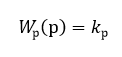 а) И-регуляторб) П-регуляторв) ПИД-регуляторг) ПИ-регуляторВариант 3 (несколько заданий из варианта)1. Что такое изоморфизм при моделировании?а) это физический или абстрактный образ объекта, который позволяет с приемлемой точностью отображать интересующие свойства и характеристики объектаб) безразмерная величина, составленная из размерных физических параметров, определяющих рассматриваемое физическое явлениев) свойство одинаковости строения каких-либо совокупностей элементов, безразличное к природе этих элементов г) суждение, основанное на том, что сходство рассматриваемых объектов в каком-либо отношении, позволяет сделать вывод об их сходстве и в других отношениях3. Верно ли утверждение: статическая модель описывает изменения характеристик объектов и системы во времени.6. В рекуррентной формуле дифференцирующего звена выходная величина зависит от постоянной времени и интервала дискретизации. Верно ли утверждение: чем больше шаг вычисления, тем точнее результат?8. На каком этапе моделирования системы управления проводят описание процесса, определение входных и выходных переменных, возмущающих воздействий?а) анализ технологического процесса б) идентификация моделейв) исследование динамических свойств г) выбор закона регулирования10. Экстраполяция – это…а) операция усреднения данных эксперимента, полученных со случайными погрешностями, с помощью интерполяционных полиномов для получения уточненного значения. б) поиск недостающих точек внутри отрезкав) поиск недостающих точек вне отрезкаг) оценка адекватности модели объектуВариант 4 (несколько заданий из варианта)1. Что такое критерий подобия (число подобия)?а) это физический или абстрактный образ объекта, который позволяет с приемлемой точностью отображать интересующие свойства и характеристики объектаб) безразмерная величина, составленная из размерных физических параметров, определяющих рассматриваемое физическое явлениев) свойство одинаковости строения каких-либо совокупностей элементов, безразличное к природе этих элементов г) суждение, основанное на том, что сходство рассматриваемых объектов в каком-либо отношении, позволяет сделать вывод об их сходстве и в других отношениях3. Верно ли утверждение: динамическая модель описывает изменения характеристик объектов и системы во времени?4. Имитационная модель – этоа) численное решение систем математических уравнений с учетом алгебраических и логических условий, которые образуют заранее построенную математическую модель исследуемой системы б) алгоритм, который в упрощенном виде отражает структуру связей, логику и последовательность функционирования во времени моделируемой системы.в) детальный анализ процессов, протекающих в исследуемой системе, в широком диапазоне изменения ее параметровг) процедура построения и анализа имитационных моделей методом статистических испытаний8. На каком этапе моделирования системы управления модель представляют в виде формального уравнения, связывающего входные и выходные переменные, полученные экспериментальным путем, в определенном небольшом диапазоне изменения входных переменных?а) анализ технологического процесса б) идентификация моделейв) исследование динамических свойств г) выбор закона регулирования10. Метод наименьших квадратов применяется для …а) определения параметров линеаризованной моделиб) расчета доверительных интерваловв) оценки адекватности модели экспериментальному массивуг) сглаживания экспериментальных данныхВариант 5 (несколько заданий из варианта)2. Математическое моделирование – это…а) позволяет исследовать и описывать изучаемые процессы и системы с помощью математических зависимостей б) проведение исследования на образцах, установках и макетах, имеющих одинаковую физическую природу с моделируемым процессом, но имеющих значительно меньшие размеры в) проведение исследований на математической модели в процессе ее проектирования г) описание разных по физической и химической природе процессов и явлений одинаковыми по форме дифференциальными уравнениями3. Верно ли утверждение: дифференциальное уравнение системы – это динамическая модель?5. Верно ли утверждение: аналитические соотношения, основанные на экономическом балансе, описывают показатели эффективности процессов управления6. Что такое рекуррентный моделирующий алгоритм?а) циклический расчет выходной величины по одному и тому же алгоритму с использованием предыдущих значений искомой величиныб) расчет выходной величины путем последовательного дифференцирования уравнения состоянияв) приближённое определение значений функции в точках, лежащих вне расчетного интервала, по её значениям в точках внутри расчетного интервала.г) способ нахождения промежуточных значений величины по имеющемуся дискретному набору известных значений8. Выберите правильную последовательность действий при моделировании системы управления:а) анализ технологического процесса, идентификация моделей, исследование динамических свойствб) идентификация моделей, анализ технологического процесса, исследование динамических свойствв) исследование динамических свойств, анализ технологического процесса, идентификация моделейг) идентификация моделей, исследование динамических свойств, анализ технологического процессаФорма промежуточной аттестацииКритерии оцениванияШкалы оцениванияШкалы оцениванияШкалы оцениванияНаименование оценочного средстваКритерии оценивания100-балльная системаПятибалльная системаПятибалльная системаЗачет с оценкой:компьютерное тестированиеЗа выполнение каждого тестового задания испытуемому выставляются баллы. Каждый вариант содержит 10 вопросов.За правильный ответ к каждому заданию выставляется 4 балла, за неправильный — ноль. Общая сумма баллов за все правильные ответы составляет 40 баллов. 34 – 40 баллов 585% - 100%Зачет с оценкой:компьютерное тестированиеЗа выполнение каждого тестового задания испытуемому выставляются баллы. Каждый вариант содержит 10 вопросов.За правильный ответ к каждому заданию выставляется 4 балла, за неправильный — ноль. Общая сумма баллов за все правильные ответы составляет 40 баллов. 28 –33 балла470% - 84%Зачет с оценкой:компьютерное тестированиеЗа выполнение каждого тестового задания испытуемому выставляются баллы. Каждый вариант содержит 10 вопросов.За правильный ответ к каждому заданию выставляется 4 балла, за неправильный — ноль. Общая сумма баллов за все правильные ответы составляет 40 баллов. 20 – 27 баллов350% - 69%Зачет с оценкой:компьютерное тестированиеЗа выполнение каждого тестового задания испытуемому выставляются баллы. Каждый вариант содержит 10 вопросов.За правильный ответ к каждому заданию выставляется 4 балла, за неправильный — ноль. Общая сумма баллов за все правильные ответы составляет 40 баллов. 0 – 19 баллов249% и менее Форма контроля100-балльная система Пятибалльная системаТекущий контроль:  - собеседование (темы 1.2, 2.5, 4.2)0 – 5 баллов2 – 5  - эссе (тема 3.3)0 – 5 баллов2 – 5 - защита лабораторной работы (1-10)0 – 4 балла2 – 5Промежуточная аттестация Зачет с оценкой0 – 40 балловотличнохорошоудовлетворительнонеудовлетворительноИтого за семестр зачёт с оценкой 0 – 100 балловотличнохорошоудовлетворительнонеудовлетворительно100-балльная системапятибалльная системапятибалльная система100-балльная системазачет с оценкойзачет85 – 100 балловзачтено (отлично)зачтено70 – 84 балловзачтено (хорошо)зачтено50 – 69 балловзачтено (удовлетворительно)зачтено0 – 49 балловНе зачтено (неудовлетворительно)не зачтеноНаименование учебных аудиторий, лабораторий, мастерских, библиотек, спортзалов, помещений для хранения и профилактического обслуживания учебного оборудования и т.п.Оснащенность учебных аудиторий, лабораторий, мастерских, библиотек, спортивных залов, помещений для хранения и профилактического обслуживания учебного оборудования и т.п.119071, г. Москва, Малый Калужский переулок, дом 1119071, г. Москва, Малый Калужский переулок, дом 1аудитории для проведения занятий лекционного типакомплект учебной мебели;технические средства обучения, служащие для представления учебной информации аудитории: ноутбук;проектораудитории для проведения лабораторных занятий, групповых и индивидуальных консультаций, текущего контроля и промежуточной аттестациикомплект учебной мебели; технические средства обучения, служащие для представления учебной информации аудитории: ноутбук,проектор;12 персональных компьютеров.Помещения для самостоятельной работы обучающихсяОснащенность помещений для самостоятельной работы обучающихсячитальный зал библиотеки:компьютерная техника; подключение к сети «Интернет»аудитории для проведения лабораторных занятийкомплект учебной мебели; 12 персональных компьютеров.Необходимое оборудованиеПараметрыТехнические требованияПерсональный компьютер/ ноутбук/планшет,камера,микрофон, динамики, доступ в сеть ИнтернетВеб-браузерВерсия программного обеспечения не ниже: Chrome 72, Opera 59, Firefox 66, Edge 79, Яндекс.Браузер 19.3Персональный компьютер/ ноутбук/планшет,камера,микрофон, динамики, доступ в сеть ИнтернетОперационная системаВерсия программного обеспечения не ниже: Windows 7, macOS 10.12 «Sierra», LinuxПерсональный компьютер/ ноутбук/планшет,камера,микрофон, динамики, доступ в сеть ИнтернетВеб-камера640х480, 15 кадров/сПерсональный компьютер/ ноутбук/планшет,камера,микрофон, динамики, доступ в сеть ИнтернетМикрофонлюбойПерсональный компьютер/ ноутбук/планшет,камера,микрофон, динамики, доступ в сеть ИнтернетДинамики (колонки или наушники)любыеПерсональный компьютер/ ноутбук/планшет,камера,микрофон, динамики, доступ в сеть ИнтернетСеть (интернет)Постоянная скорость не менее 192 кБит/с№ п/пАвтор(ы)Наименование изданияВид издания (учебник, УП, МП и др.)ИздательствоГодизданияАдрес сайта ЭБСили электронного ресурса Количество экземпляров в библиотеке Университета10.1 Основная литература, в том числе электронные издания10.1 Основная литература, в том числе электронные издания10.1 Основная литература, в том числе электронные издания10.1 Основная литература, в том числе электронные издания10.1 Основная литература, в том числе электронные издания10.1 Основная литература, в том числе электронные издания10.1 Основная литература, в том числе электронные издания10.1 Основная литература, в том числе электронные издания1Тимохин А.Н., Румянцев Ю.Д.Моделирование систем управления с применением MatlabУчебное пособиеМ.: ИНФРА-М2020https://znanium.com/catalog/document?id=3595842Севостьянов П. А.Математическое и компьютерное моделирование в задачах и примерахУчебное пособие М. : РГУ им. А. Н. Косыгина2020http://biblio.kosygin-rgu.ru303Румянцев Ю.Д., Виниченко С.Н. Захаркина С.В. Власенко О.М.Основы теории нелинейных и цифровых систем управленияУчебное пособиеМ.: РГУ им. А.Н. Косыгина2019http://biblio.kosygin-rgu.ru304Бурьков Д.В., Волощенко Ю.П.Математическое и имитационное моделирование электротехнических и робототехнических системУчебное пособиеИздательство Южный федеральный университет2020https://znanium.com/catalog/document?id=37499410.2 Дополнительная литература, в том числе электронные издания 10.2 Дополнительная литература, в том числе электронные издания 10.2 Дополнительная литература, в том числе электронные издания 10.2 Дополнительная литература, в том числе электронные издания 10.2 Дополнительная литература, в том числе электронные издания 10.2 Дополнительная литература, в том числе электронные издания 10.2 Дополнительная литература, в том числе электронные издания 10.2 Дополнительная литература, в том числе электронные издания 1Карманов Ф.И., Острейковский В.А.Статистические методы обработки экспериментальных данных с использованием пакета MathCadУчебное пособиеМ: Издательство: КУРС2019https://znanium.com/catalog/document?id=3555612Трофимов В.В., Барабанова М.И., Кияев В.И., Трофимова Е.В.Информационные системы и цифровые технологии: Часть 1. 2021 г. 253 с.Учебное пособиеМ.: Инфра-М.2021https://znanium.com/read?id=3757393Решетникова Г.Н.Адаптивные системыУчебное пособиеИздательство Томск. ГУ2016https://znanium.com/catalog/document?id=37792010.3 Методические материалы (указания, рекомендации по освоению дисциплины (модуля) авторов РГУ им. А. Н. Косыгина)10.3 Методические материалы (указания, рекомендации по освоению дисциплины (модуля) авторов РГУ им. А. Н. Косыгина)10.3 Методические материалы (указания, рекомендации по освоению дисциплины (модуля) авторов РГУ им. А. Н. Косыгина)10.3 Методические материалы (указания, рекомендации по освоению дисциплины (модуля) авторов РГУ им. А. Н. Косыгина)10.3 Методические материалы (указания, рекомендации по освоению дисциплины (модуля) авторов РГУ им. А. Н. Косыгина)10.3 Методические материалы (указания, рекомендации по освоению дисциплины (модуля) авторов РГУ им. А. Н. Косыгина)10.3 Методические материалы (указания, рекомендации по освоению дисциплины (модуля) авторов РГУ им. А. Н. Косыгина)10.3 Методические материалы (указания, рекомендации по освоению дисциплины (модуля) авторов РГУ им. А. Н. Косыгина)1Тимохин А.Н., Румянцев Ю.Д.Моделирование систем управления в программе MatlabМетодические указанияМ.: РГУ им. А.Н. Косыгина2018Утверждено на заседании кафедры, протокол № 4 от 31.10.2018 г.302Власенко О.М.Автоматизация технологических процессовМетодические указанияМ.: РГУ им. А.Н. Косыгина2018Утверждено на заседании кафедры, протокол № 3 от 19.09.2018 г.30№ ппЭлектронные учебные издания, электронные образовательные ресурсыЭБС «Лань» http://www.e.lanbook.com/«Znanium.com» научно-издательского центра «Инфра-М»http://znanium.com/ Электронные издания «РГУ им. А.Н. Косыгина» на платформе ЭБС «Znanium.com» http://znanium.com/Электронные ресурсы компании ЦИТМ Экспонента https://exponenta.ru/Профессиональные базы данных, информационные справочные системыЭнциклопедия АСУ ТП. https://www.bookasutp.ru/Всероссийская патентно-техническая библиотека https://www1.fips.ru/about/vptb-otdelenie-vserossiyskaya-patentno-tekhnicheskaya-biblioteka/index.phpНаукометрическая база данных Scopus  https://www.scopus.com/home.uriНаукометрическая база данных Web of Science https://access.clarivate.com/Российская государственная библиотека https://www.rsl.ru/Поисковая система PatSearchНациональная электронная библиотека (НЭБ)№п/пПрограммное обеспечениеРеквизиты подтверждающего документа/ Свободно распространяемоеWindows 10 Pro, MS Office 2019 контракт № 18-ЭА-44-19 от 20.05.2019PrototypingSketchUp: 3D modeling for everyoneконтракт № 18-ЭА-44-19 от 20.05.2019Программное обеспечение SIMATIC STEP 7 Professional v15/2017 Combo Software for Training Договор 44/18-КС от 05.03.2018Программное обеспечение Autodesk Autocad 2021ПО свободного доступа по академической программе для студентов и преподавателей ВУЗов, срок действия – 1 год Программное обеспечение Matlab R2019aконтракт № 18-ЭА-44-19 от 20.05.2019Программное обеспечение Mathcad Prime 6.0контракт № 18-ЭА-44-19 от 20.05.2019№ ппгод обновления РПДхарактер изменений/обновлений с указанием разделаномер протокола и дата заседания кафедры